נבול פה וקדושת הדיבורהקדמהגמ' כתובות ח:, [ע' רש"י שם]ואיכא דאמרי: בחור הוה, והכי קאמר ליה: בעל כן על בחוריו לא ישמח ה' ואת יתומיו ואת אלמנותיו לא ירחם כי כולו חנף ומרע וכל פה דובר נבלה בכל זאת לא שב אפו ועוד ידו נטויה. מאי ועוד ידו נטויה? אמר רב חנן בר רב: הכל יודעין כלה למה נכנסה לחופה, אלא כל המנבל פיו ומוציא דבר נבלה מפיו, אפילו נחתם לו גזר דינו של שבעים שנה לטובה - נהפך עליו לרעה.מהרש"א ח"א שםשאמר הכל יודעין כלה כו' ר"ל שהעונש מדה כנגד מדה לפי שהבחורים מנבלים פיהם בכלה הנכנסת לחופה יבא להם העונש בבחורים המגיעים לפרק החופה שלא ישמחו בהם והוא מבואר כי הכל יודעים שהכלה נכנסת לחופה ליחדה לשם אישות אלא כל המנבל פיו לשם זנות כמו כי נבלה עשה בישראל והיינו דובר נבלה:קובץ שיטת קמאי כתובות ז: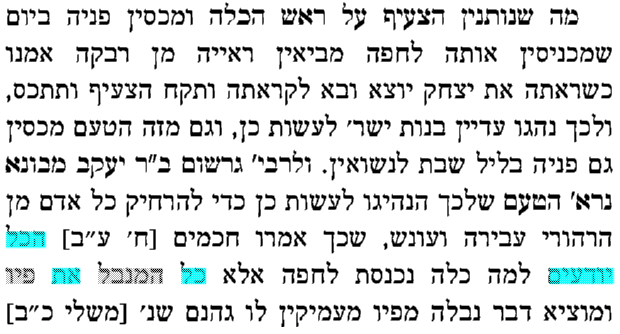 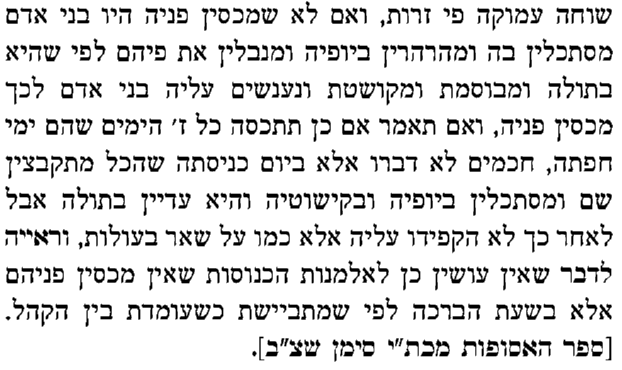 גמ' שבת לג.בעון נבלות פה צרות רבות, וגזירות קשות מתחדשות, ובחורי שונאי ישראל מתים, יתומים ואלמנות צועקין ואינן נענין, שנאמר יטעל כן על בחוריו לא ישמח ה' ואת יתמיו (ואלמנתיו) [ואת אלמנותיו] לא ירחם כי כלו חנף ומרע וכל פה דבר נבלה בכל זאת לא שב אפו ועוד ידו נטויה. מאי ועוד ידו נטויה? אמר רבי חנן בר רבא: הכל יודעין כלה למה נכנסה לחופה, אלא כל המנבל פיו אפילו חותמין עליו גזר דין של שבעים שנה לטובה - הופכין עליו לרעה. אמר רבה בר שילא אמר רב חסדא: כל המנבל את פיו - מעמיקין לו גיהנם, שנאמר כשוחה עמקה פי זרות. רב נחמן בר יצחק אמר: אף שומע ושותק, שנאמר כאזעום ה' יפל שם.גמ' פסחים ג. ורש"י שםגישת הרמח"למסילת ישרים פרק יא'עוד בענין זנות הפה והאוזן, דהיינו הדבור בדברי הזנות או השמיעה לדברים האלה, כבר צווחו ככרוכיא ואמרו, (ירושלמי תרומות פרק א' ו' ב') ולא יראה בך ערות דבר, ערות דיבור, זה נבול פה, ואמרו, (שבת ל"ג) בעוון נבלות פה צרות מתחדשות... ואמרו עוד (חגיגה ה') אפילו שיחה שבין איש לאשתו מגידים לו לאדם בשעת הדין, ובענין השמיעה הרעה הזאת גם כן אמרו, (שבת ל"ג) אף השומע ושותק, שנאמר (משלי כ"ב) "זעום ה' יפול שם", הרי לך, שכל החושים צריכים להיות נקיים מן הזנות וענינו. ואם לחשך אדם לומר שמה שאמרו על נבול פה אינו אלא כדי לאיים ולהרחיק אדם מן העבירה, ובמי שדמו רותח הדברים אמורים, שמדי דברו בא לידי תאוה, אבל במי שאמרו דרך שחוק בעלמא לאו מילתא היא ואין לחוש עליו, אף אתה אמור לו עד כאן דברי יצר הרע, כי מקרא מלא שהביאוהו רז"ל לראייתם, (ישעיה ט') "על כן על בחוריו לא ישמח ה' כי כלו חנף ומרע וכל פה דבר נבלה", הנה לא הזכיר הכתוב הזה לא עבודת גלולים, ולא גלוי עריות, ולא שפיכות דמים, אלא חניפה ולשון הרע ונבול פה, כולם מחטאת הפה בדבוריו, ועליהם יצאה הגזירה, "על כן על בחוריו לא ישמח ה" ואת יתומיו וגו', אלא האמת הוא כדברי רז"ל, שניבול פה הוא ערותו של הדבור ממש, ומשום זנות הוא שנאסר ככל שאר עניני זנות, חוץ מגופו של מעשה, שאף על פי שאין בהם כרת או מיתת בית דין, אסורים הם איסור עצמם, מלבד היותם גומרים ומביאים אל האיסור הראשי עצמו...גישת רבינו יונהשערי תשובה שער ג' רכטהחלק הה' - נבלות הפה. אמרו רבותינו זכרונם לברכה כל המנבל את פיו אפילו נגזר עליו גזר דין של שבעים שנה לטובה נהפך עליו לרעה. ואמר ישעיה (סימן ט) על כן על בחוריו לא ישמח ה' ואת יתומיו ואת אלמנותיו לא ירחם, כי כלו חנף ומרע, וכל פה דובר נבלה, בכל זאת לא שב אפו ועוד ידו נטויה. ובעבור זאת המנבל את פיו כבד עון ונתבע ונאלח. כי עזב והניח הבושה והצניעות שהם המדות הידועות לזרע הקדש. והלך על שבילי עזות פנים שהיא מדת הנבלים הרעים. והשנית - כי חלל את קדש ישראל שנאמר (דברים ד) ואמרו רק עם חכם ונבון הגוי הגדול הזה. וזה נהג על דרך הסכלים הנמאסים המורחקים מדרך השכל שכלו יפה אף נעים. ועל הבאשם ותעל צחנתם וכל חכם ונבון שקץ ישקצם ותעב יתעבם. והנה הוא מחלל כלי השכל אשר הוא יקר מכל כלי חמדה שנאמר (משלי כ) וכלי יקר שפתי דעת. והשומע דבר נבלות הפה עונשו גדול כי לא יאטם אזנו ולא יבדל מתוך דברי נבלה. ועליו נאמר (שם כב) שוחה עמוקה פי זרות [זעום ה' יפול שם]ספר היראה לרבינו יונהגישת המהר"לחידושי אגדות למהר"ל כתובות שםהכל יודעים כלה למה נכנסה לחופה וכו'. קשה למה הוצרך לזה מה שאמר הכל יודעים כלה למה נכנסה לחופה, והלא לא נרמז בקרא שום דבר מהא דקאמר הכל יודעים כלה למה נכנסה לחופה. ויראה לומר, דמה שאמר הכל יודעים כלה למה נכנסה לחופה, בא לאשמועי' טעם לדבר זה שאמר אפי' נגזר עליו גזר דין של שבעים שנה לטובה נהפך עליו לרעה, וקאמר שאין נבול פה שעושה דבר לחבירו שאם היה מוציא דבר גנאי שהיה גנאי לאחר לא היה החטא מפני הדבור כמו שמשמע לשון נבול פה, אבל עכשיו שדבר זה הכל יודעים שכלה [למה] נכנסה לחופה ולכך אין הדבר גנאי לחבירו, רק החטא הוא מפני הדבור עצמו, ואפשר שאפי' אם היה מוציא דבר נבלה בינו ובין עצמו היה חטא, דלא דמי ללשון הרע שהוא מדבר רע לאחר ואין עיקר החטא מצד הדבור רק מצד הרע שהוא עושה בדבור, אבל זה הוא מצד הדבור בלבד, ולפיכך אם מנבל פיו אפי' בינו לבינו נקרא ג"כ נבול כמו מי שהולך בגלוי ערוה אפי' שלא לפני אדם נקרא גלוי ערוה, ולכך אפי' אם אין שומע אדם הוא איסור. וכבר ידענו כי הדבור הוא קשה כמו דבר האיש אדוני הארץ אתנו קשות (בראשית מ"ב), ומכח קושי החטא הזה אפי' נגזר עליו גזר דין של שבעים שנה לטובה נהפך עליו לרעה, שכ"כ הגזרה קשה כאשר הוא חוטא בנבול פה שהוא מנבל הדבור.ויש לך לראות ההפרש אשר יש בין לשון הרע ובין נבול פה, כי לשון הרע הוא מצד שמדבר בחבירו ואין עצם הדבור רע רק שיאמר פלוני עשה דבר זה, ונקרא לשון הרע כי חץ שחוט לשונם, אבל נבלות פה הוא על הדבור בעצמו, ולכך אף אם נגזר עליו גזר דין של שבעים שנה לטובה נהפך עליו לרעה מפני קושי הגזירה, לפי שחוטא בדבור שהוא קשה לכך מתחדש לו גזרה קשה, ודבר זה מבואר עוד בפרק במה מדליקין (שבת ל"ג א') ודבר זה נכוןחידושי אגדות למהר"ל שבת שםאמר רב חסדא כל המנבל וכו'. פירוש, כבר אמרנו כי החטא נבול פה הוא שחוטא בדבר אשר הוא צורת האדם, במה שהאדם חי מדבר והוא מנבל פה אשר נחשב צורת האדם. ואף אם הוא חוטא בדבורו והוא מחרף ומגדף אין החטא ההוא מיוחד לפה [כי הוא כפירה], אבל נבול פה חטא הזה מיוחד לפה שאינו עושה דבר רק שמוציא דברי נבלה. ואם הוא מחרף ומגדף החטא הזה שהוא כופר בעיקר וכיוצא בזה, אבל חטא זה נקרא נבול פה שמנבל את פיו והוא חוטא בצורת האדם בלבד שהוא הפה. ולכך [אמר לפני זה] שבשביל חטא [נבול פה צרות] רבות וגזירות מתחדשות, כל זה בשביל שחוטא בצורה שהוא כל האדם, ומפני שהוא כל האדם כי האדם [חי מדבר] שכן תרגום אונקלס (בראשית ב') ויהי האדם לנפש חיה [והוה] אנשא לרוח [ממללא], הנה כל האדם במה שהוא אדם שהוא [חי] מדבר, ולפיכך אמר בכאן שצרות רבות מתחדשות בשביל חטא זה, [כי כך ראוי לחטא הזה שהוא בצורה כי אל הצורה נמשך הכל].ואמר עוד וגזירות [קשות] מתחדשות, דבר זה בעבור חוזק [הצורה שהיא קשה כאשר ידוע מענין הצורה], ולפיכך אמר וגזירות קשות מתחדשות ובחורי ישראל מתים ויתומים ואלמנה צועקים ואינם נענים, כל זה מפני אכזריות וקושי הגזירה המתחדש כאשר החטא הוא בנבול פה, כי בחורי ישראל הם חזקים וראוי להם החיות והם מתים, וכן יתומים ואלמנות לא ירחמו ונהפך להם לאכזריות, הכל מפני שהחטא הוא בצורה שהיא קשה. וזה שאמר כאן אפילו נחתם עליו גזר דין של שבעים שנה לטובה נהפך עליו לרעה, כל זה כמו שאמרנו מפני קושי הגזירה והעונש המתחדש על האדם, שכשם שחטא הזה הוא בפה שהפה הוא כל האדם, ולפיכך אפילו אם נחתם עליו גזר דין של שבעים שנה לטובה, שזהו כל האדם שהרי ימי חייו של אדם הם שבעים שנה נהפך עליו לרעה מאחר [שהם חוטאי'] בצורת האדם [שהוא] כל האדם.  ומה שהוצרך לומר הכל יודעין כלה למה נכנסה לחופה, מפני שאמר ועוד ידו נטויה דמשמע שעוד ידו נטויה להכות מאוד, ולמה [יקרא זה מאוד] יותר ממה שאמר צרות רבות וגזירות קשות מתחדשו' וכו'. ועל זה אמר לכך נקרא ועוד ידו נטויה שהכל יודעים כלה למה נכנסה לחופה, ונראה שכאשר מנבל פיו בדבר זה הוא [דבר] קל, ודבר זה יגרום להפך עליו גזר דין של שבעים שנה, ועל זה אמר ועוד ידו נטויה, והבן מה שהתנא קבע עונש חטא נבול באחרונה, שהפה גומר כמו שאמר בסמוך (ע"ב).ואמר רב חסדא שמעמיקין לו גהנם, ופירושו כי צורת האדם הוא הפה ועל ידי הפה הוא מציאת האדם שהרי מציאת הדבר כאשר נגמר צורתו, וכבר אמרנו מה שתרגום אונקלס על ויהי האדם לנפש חיה והוה אנשא לרוח ממללא, כלומר שנשלם האדם והיה לחי מדבר וזהו מציאתו בפעל כאשר נשלם האדם, ומאחר שמציאתו בפעל במה שהוא רוח ממללא [לכך] החוטא בזה [הוא מה שעל ידו] מציאתו בפעל, [לכך] מעמיקין לו גהנם שהגהנם אבוד והפסד של אדם כי יחשב בלתי נמצא כאשר הוא בשוחה. וזה שאמר הכתוב שוחה עמוקה פי זרות כי שוחה עמוקה שבו יחשב בלתי [נמצא] ולמה כל זה מפני שהיה לו פי זרות [ומעמיקין לו גהנם עד שאינו נמצא כלל כאשר מנבל פיו שהוא מציאתו והבן זה]נתיב הצניעות פרק ד'